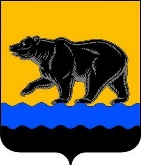 АДМИНИСТРАЦИЯ ГОРОДА НЕФТЕЮГАНСКА        постановлениег.НефтеюганскО мерах по предотвращению завоза и распространения новой коронавирусной инфекции, вызванной COVID-19, на территории города Нефтеюганска На основании постановлений Губернатора Ханты-Мансийского автономного округа – Югры от 09.04.2020 № 29 «О мерах по предотвращению завоза и распространения новой коронавирусной инфекции, вызванной           COVID-19, в Ханты-Мансийском автономном округе – Югре», от 14.06.2021               № 83 «О мерах по предотвращению завоза и распространения новой коронавирусной инфекции, вызванной COVID-19, в Ханты-Мансийском автономном округе – Югре», в соответствии с Уставом города Нефтеюганска администрация города Нефтеюганска постановляет:1.Департаменту по делам администрации города Нефтеюганска (Прокопович П.А.), отделу по делам гражданской обороны и чрезвычайным ситуациям администрации города Нефтеюганска (Чертов В.А.) обеспечить информирование населения города Нефтеюганска:о недопущении нахождения детей в возрасте до 14 лет без сопровождения родителей (законных представителей) в торговых, торгово-развлекательных центрах, иных помещениях, в которых реализуются услуги в сфере торговли, и организациях общественного питания;о запрете на проведение в городе Нефтеюганске массовых мероприятий регионального и муниципального характера с числом участников более                         20 человек (включая организаторов);о запрете использования гражданами аттракционов;о соблюдении режима обязательной самоизоляции для граждан в возрасте 65 лет и старше, граждан, имеющих хронические заболевания, сниженный иммунитет, за исключением трудоустроенных и (или) прошедших вакцинацию от новой коронавирусной инфекции, вызванной COVID-19 (далее - COVID-19), и о запрете покидать указанными гражданами место жительства (пребывания), за исключением случаев, указанных в приложении к настоящему постановлению. 2.Представителям нанимателя (работодателя) в администрации города Нефтеюганcка, руководителям органов администрации города Нефтеюганска, муниципальных учреждений города Нефтеюганска:2.1.Перевести работающих у них граждан в возрасте 65 лет и старше, граждан, имеющих хронические заболевания, сниженный иммунитет, на дистанционную работу.2.2.Принять правовые акты, регламентирующие допуск на работу сотрудников, приступающих к исполнению обязанностей по прибытии из отпусков после 20.06.2021 в Ханты-Мансийский автономный округ - Югру из других регионов Российской Федерации, при соблюдении одного из следующих условий:наличие результата теста на ПЦР-исследование, в том числе экспресс-методом, подтверждающего отсутствие COVID-19. Дата забора материала не должна превышать 3 дней со дня прибытия в Ханты-Мансийский автономный округ - Югру;наличие антител класса G (IgG) к COVID-19. Срок действия такого результата исследования составляет 30 дней со дня сдачи биоматериала для проведения исследования;прохождение вакцинации от COVID-19.2.3.Не направлять в служебные командировки сотрудников до прохождения полного курса вакцинации от COVID-19, за исключением сотрудников, имеющих антитела класса G (IgG) к COVID-19.2.4.Принять меры, предусмотренные подпунктом 2.2 настоящего постановления, а также предоставлять работникам, проходящим вакцинацию от COVID-19, дополнительный день отдыха с сохранением заработной платы в день прохождения вакцинации от COVID-19 и в день, следующий за днем вакцинации, или дополнительный день отпуска.3.Отделу записи актов гражданского состояния (Пастухова С.А.) с 16.06.2021 осуществлять предоставление государственных услуг по государственной регистрации заключения брака, проводимой в торжественной обстановке с участием гостей (приглашенных), на открытом воздухе либо в помещении органа записи актов гражданского состояния при условии одновременного нахождения в помещении не более 8 человек, включая сотрудника органа записи актов гражданского состояния, фотографа.4.Департаменту образования и молодежной политики администрации города Нефтеюганска (Лямова Т.М.), комитету культуры и туризма администрации города Нефтеюганска (Лев И.Ю.), комитету физической культуры и спорта администрации города Нефтеюганска (Крутько И.Н.) при введении ограничительных мероприятий (карантина) в лагерях с дневным пребыванием детей, лагерях труда и отдыха с дневным пребыванием детей организовывать деятельность в указанных лагерях с использованием дистанционных технологий.5.Правовые акты муниципального образования город Нефтеюганск, устанавливающие меры по предотвращению завоза и распространения                 COVID-19, действуют в части, не противоречащей настоящему постановлению.6.Обнародовать (опубликовать) постановление в газете «Здравствуйте, нефтеюганцы!».7.Департаменту по делам администрации города (Прокопович П.А.) разместить постановление на официальном сайте органов местного самоуправления города Нефтеюганска в сети Интернет.	8.Контроль исполнения постановления возложить на заместителей главы города по направлениям деятельности.Глава города Нефтеюганска                                                                С.Ю.ДегтяревПриложение к постановлениюадминистрации города	от 16.06.2021 № 922-пГраждане в возрасте 65 лет и старше, граждане, имеющие хронические заболевания, сниженный иммунитет, могут покидать места проживания (пребывания) в случаях:обращения за медицинской помощью, иной прямой угрозы жизни и здоровью;выгула домашних животных;доставки твердых коммунальных отходов до ближайшего места их накопления;оказания помощи близким родственникам старше 60 лет, а также страдающим хроническими заболеваниями;следования:-в аптечные организации, к объектам розничной торговли, реализующим продовольственные товары и (или) непродовольственные товары первой необходимости в соответствии с перечнем, утвержденным распоряжением Правительства Российской Федерации от 27.03.2020 № 762-р;-в ветеринарные клиники для получения неотложных услуг и организации, осуществляющие уход за животными без их владельцев;-в страховые организации;-в нотариальные конторы, оказывающие нотариальные услуги в качестве «дежурных нотариальных контор»;-адвокатские организации;-к организациям, индивидуальным предпринимателям, осуществляющим шиномонтажную, авторемонтную деятельность, мойку автомобилей и оказывающим сопутствующие услуги, ремонт бытовой техники, ремонт средств связи, включая сотовые телефоны, - по предварительной записи, неотложные ремонтные работы;-в многофункциональные центры предоставления государственных и муниципальных услуг и их структурные подразделения, расположенные в автономном округе, для получения по предварительной записи государственных (муниципальных) услуг;-в организации, осуществляющие поддержку предпринимателей, в кредитные организации;-к организациям, индивидуальным предпринимателям, изготавливающим фото для документов;-к организациям, индивидуальным предпринимателям, осуществляющим ритуальные услуги;-к организациям, индивидуальным предпринимателям, осуществляющим продажу очков, линз и их частей;-к организациям, индивидуальным предпринимателям, осуществляющим продажу средств связи, включая сотовые телефоны;-в организации сферы расчетно-кассового обслуживания населения;-от места проживания (пребывания) к загородным жилым строениям, дачным и садовым участкам (или в обратном направлении);-в помещения органов государственной власти автономного округа, органов местного самоуправления муниципальных образований автономного округа и государственных (муниципальных) учреждений автономного округа, организаций автономного округа, предоставляющих государственные (муниципальные) услуги, для получения по предварительной записи государственных (муниципальных) услуг;-в организации для прохождения собеседования с целью трудоустройства (заключения трудового договора) при отсутствии технической возможности его проведения с использованием дистанционных методов;-в организации, реализующие программы обучения водителей транспортных средств категорий «B», «C», «CE», «D», «DE», для прохождения индивидуального практического занятия;-к организациям, индивидуальным предпринимателям, осуществляющим технический осмотр транспортных средств по предварительной записи;-в целях получения водительского удостоверения после прохождения профессионального обучения на право управления транспортными средствами, в том числе в целях сдачи соответствующего экзамена;-для посещения гражданами призывного возраста учреждений, организаций по вопросам, связанным с их призывом на военную службу;-для посещения гражданами, являющимися донорами, центра заготовки гемопоэтических стволовых клеток, центра крови, станций и отделений переливания крови в целях сдачи крови и ее компонентов.16.06.2021    № 922-п